Publicado en La Rioja el 10/10/2018 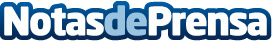 UNIR aborda las claves de la innovación y la tecnología en la gestión sanitariaLa Universidad Internacional de la Rioja (UNIR) acogerá el martes, 16 de octubre, a las 18.00 horas, la mesa redonda 'Innovación y tecnología en la gestión sanitaria'. Carlos Mur, Federico Rodrigo, Diego Velázquez y Julián Ezquerra , especialistas en salud e innovación, debatirán sobre el tema
Datos de contacto:Paloma Gamarra              Departamento de Comunicación UNIR941 210 211 Ext. 128Nota de prensa publicada en: https://www.notasdeprensa.es/unir-aborda-las-claves-de-la-innovacion-y-la Categorias: Medicina Madrid La Rioja Eventos E-Commerce Universidades Innovación Tecnológica http://www.notasdeprensa.es